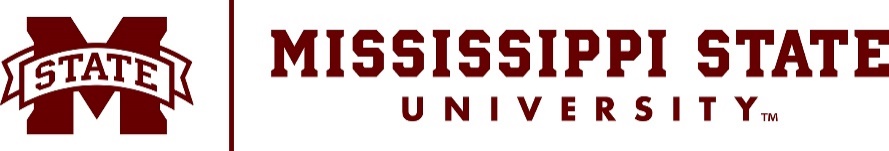 INVITATION FOR BIDS
OFFICE OF PROCUREMENT & CONTRACTSINSTRUCTIONS FOR BIDDERS
Sealed bids will be received in the Office of Procurement & Contracts, Mississippi State University, for the purchase of the items listed herein.  
All bids must be received in the Office of Procurement & Contracts on or before the bid opening time and date listed herein. Delivery of bids must be during normal working hours, 8:00 a.m. to 5:00 p.m. CST, except on weekends and holidays when no delivery is possible.  
Bidders shall submit their bids either electronically or in a sealed envelope. To submit electronically, follow the instructions below.  Bids CANNOT be emailed. Sealed bids should include the bid number on the face of the envelope as well as the bidders’ name and address.   Bids should be sent to: 245 Barr Avenue, 610 McArthur Hall, Mississippi State, MS  39762.At this time we only accept non-ITS bids electronically.  For electronic submission of bids, go to: portal.magic.ms.gov. 
and use the RFX number on the next page as your reference number. All questions regarding this bid should be directed to the Office of Procurement & Contracts at 662-325-2550.TERMS AND CONDITIONS
All bids should be bid “FOB Destination” 
Bidders must comply with all rules, regulations, and statutes relating to purchasing in the State of Mississippi, in addition to the requirements on this form. General Bid Terms and Conditions can be found here: https://www.procurement.msstate.edu/procurement/bids/Bid_General_Terms_May_2019_V2.pdf
Any contract resulting from this Invitation for Bid shall be in substantial compliance with Mississippi State University’s Standard Contract Addendum: https://www.procurement.msstate.edu/contracts/standardaddendum.pdfBid Number/RFX Number:  23-115/RFX# 3160006240
Opening Date:  November 7, 2023 at 2:00 p.m.
Description:  Ultra-Performance Liquid Chromatography systemVendor Name:  ______________________________________________________
Vendor Address: _____________________________________________________
Telephone Number: __________________________________________________
Days the Offer is Firm: ________________________________________________
Authorized Signature: ________________________________________________	        Name: _____________________________________________________________	                       Title: ______________________________________________________________

An ultra-performance liquid chromatography (UPLC) system coupled to a quadrupole-time-of-flight (qToF) high-resolution mass spectrometer, with electrospray, atmospheric pressure chemical ionization, and atmospheric pressure photoionization source capabilities is sought. The instrument should be new and include installation, training, and necessary peripherals for use as described below. 	Mass SpectrometerBench-top ultra-high resolution quadrupole time-of-flight mass spectrometer capable of ultra-high resolution high mass accuracy measurements in both the MS and MS/MS (via collision cell collision-induced dissociation) modes. Heated electrospray ionization source, allowing for both electrospray ionization and atmospheric pressure chemical ionization. Atmospheric pressure photoionization source, with appropriate UV lamp(s) and any other required components necessary for use, for additional ionization flexibility should be included. The instrument should be capable of upgrades to additional future source configurations, such as direct insertion probe or direct analysis in real time. The instrument should have excellent sensitivity/ion transmission, through the implementation of ion funnel-based ion transfer systems, excellent resolution (60,000+ FWHM) without a loss of sensitivity or speed, rapid data acquisition (up to 50 Hz for MS and MS/MS experiments without loss of sensitivity or resolution performance), and 2 ppm or better mass accuracy with external calibration for both MS and MS/MS data. All required mechanical and turbomolecular pumps needed to operate the instrument must be included. A computer (including monitor, keyboard, mouse, operating system, and necessary software) for operating the instrument and data collection must be included. The included software should be capable of automated isotope pattern matching for MS and MS/MS data. 	UPLC SystemAn UPLC system manufactured by the same vendor as the mass spectrometer for ease of integration and operation must be included. The UPLC system must include a binary pump, built-in degasser, autosampler, and a column oven with cooling. The UPLC must be under software control fully integrated with that of the mass spectrometer. The UPLC should operate at flow rates compatible with those of the ion sources described above. 	Additional RequirementsA compatible (vendor or 3rd party) nitrogen/air generator with integrated air compressor specifically designed for compatibility with mass spectrometer specifications should be included. An uninterruptable power supply (vendor or 3rd party) compatible with the above instruments must be included. Freight shipping/delivery to the specified laboratory on the campus of Mississippi State University must be included. In-lab/on-site installation, demonstration of meeting OEM specifications, and familiarization of operators must be included. Additional application/operator training should be included. The instrument must be covered by at least a 1 year warranty. ItemQuantityDescriptionUnit PriceTotal Price11Ultra-Performance Liquid Chromatography system